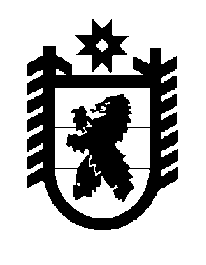 Российская Федерация Республика Карелия    ПРАВИТЕЛЬСТВО РЕСПУБЛИКИ КАРЕЛИЯРАСПОРЯЖЕНИЕот  24 июля 2017 года № 416р-Пг. Петрозаводск Рассмотрев предложение Государственного комитета Республики Карелия по управлению государственным имуществом и организации закупок, учитывая решение Совета Сортавальского муниципального района от 27 апреля 2017 года № 275 «О приеме в муниципальную собственность объектов государственной собственности Республики Карелия», в соответствии с Законом Республики Карелия от 2 октября 1995 года                              № 78-ЗРК «О порядке передачи объектов государственной собственности Республики Карелия в муниципальную собственность» передать в муниципальную собственность Сортавальского муниципального района от автономного учреждения Республики Карелия Центр спортивной подготовки «Школа высшего спортивного мастерства» государственное имущество Республики Карелия согласно приложению к настоящему распоряжению. Временно исполняющий обязанности
 Главы Республики Карелия                                                   А.О. ПарфенчиковПеречень государственного имущества Республики Карелия, передаваемого в муниципальную собственность Сортавальского муниципального района_____________Приложение к распоряжению Правительства Республики Карелия от 24 июля 2017 года № 416р-П№ п/пНаименование имущества Количество, штук/парОбщая стоимость, рублей1.Тренажер гребной с2 D+РМЗ299 999,002.Лодка ПВХ НDХ Oxygen 330138 000,003.Лодка-двойка комбинированная гоночная для академической гребли Nowing1310 000,00 4.Весла парные для гребли114 500,00Итого462 499,00